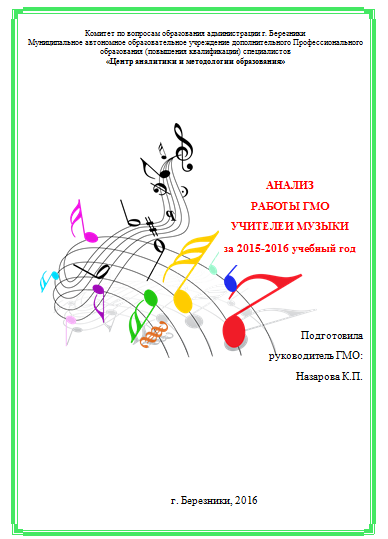 Цели и задачи работы ГМО учителей музыки на учебный год:В 2015-2016  учебном году ГМО учителей музыки работало по теме: «Повышение методической компетентности учителя музыки в современном образовательном пространстве».Были поставлены следующие задачи:Внедрение ФГОС (СФГОС для детей ОВЗ) в деятельность учителя музыки:совершенствование нормативной документации (изучение документов, новые рабочие программы);апробирование новых технологий в образовании в целях оптимизации условий образовательного процессаПовышение уровня профессионального развития учителя музыки через создание единого информационно-методического пространства:использование ресурсов информационного пространства разного уровня (мультимедийные электронные издания, Интернет-ресурсы, создание персональных сайтов и т.п.);проектирование индивидуальной траектории профессионального роста учителя музыки;повышение профессионального уровня через курсы повышения квалификации.Совершенствование оформления кабинетов музыки образовательных учреждений в соответствии с современными требованиями:пополнение «методической копилки» материалами по направлениям работы учителя музыки;диагностика результативности;создание электронного паспорта кабинета музыки.Обобщение, систематизация передового педагогического опыта работы ГМО учителей музыки:обобщение опыта по методической теме;создание учебно-методических продуктов деятельности ГМО;повышение активности участия учителей музыки в конкурсах профессионального мастерства.Работа по выполнению поставленных целей и задач велась в течение всего года. Их выполнение возможно проконтролировать и оценить.Состав Городского Методического объединения учителей музыки г.Березники:Руководитель: учитель музыки МБС(К)ОУ С(К)ОШ № 3 Назарова Кристина Павловна	Анализ наличия квалификации у педагогов ГМО учителей музыки, показал, что II квалификационную категорию на окончание учебного года имеют 3 учителя музыки, I категорию - 9 учителей, Высшую категорию - 4 учителя. В течение 2015-16 уч. года присвоена Высшая квалификационная категория учителю МАОУ СОШ № 17 – Черепановой Светлане Сергеевне.Аттестация на Высшую квалификационную категорию запланирована учителем МАОУ СОШ № 2 Ковылиной Мариной Ивановной на ноябрь 2016 года.Общая оценка по выполнению поставленных задач.В этом учебном году на заседаниях ГМО велась активная работа по информированию педагогов о новых требованиях, предъявляемых к обучению, воспитанию  в рамках реализации ФГОС II поколения и проектом ФГОС для обучающихся с ОВЗ. Так, на первом заседании ГМО (август) педагоги были ознакомлены с планом работы ГМО и работы творческих лабораторий. Также руководителем были представлены педагогические сайты, на которых учителя могут повысить свою квалификацию за счет прохождения курсов и участия в конкурсах педагогического мастерства. Второе заседание ГМО (октябрь) было проведено в форме педагогической гостиной, в рамках которой учителем музыки МАОУ СОШ № 5	 Гилёвой Тамарой Ивановной был представлен открытый урок в 1 классе по теме: «Музыкальная азбука». Тамара Ивановна продемонстрировала профессиональные изюминки в виде методов и приемов, с помощью которых ученики 1 класса легко усваивают музыкальный и теоретический материал по предмету. Урок прошел в атмосфере содружества и эмоционального подъема.		 В декабре на третьем заседании ГМО  учителем  МАОУ СОШ № 14 под руководством Бобровой Надежды Васильевны  состоялась встреча, на которой педагог продемонстрировала такую форму работы, как творческая сессия для 1-4 классов. К организации данного мероприятия Надежда Васильевна привлекла не только учеников, увлекающихся музыкальным искусством, но и их родителей. Семейные «дуэты» познакомили присутствующих с музыкальными традициями их семьи, а также исполнили произведения на музыкальных инструментах. В завершении творческой сессии учителем представлены выступления школьного ансамбля, дуэтов и солистов. Все участники и зрители средствами музыкального искусства были погружены в атмосферу одухотворенности, доброты и восхищения высоким уровнем вовлеченности детей в любимое занятие. На четвертой встрече (февраль) в школе № 17 Черепанова Светлана Сергеевна также провела открытый урок в 6 классе по теме: «Его величество Оркестр». Светлана Сергеевна продемонстрировала высокий профессионализм, организовав урок так, чтобы каждый ученик смог внести свою лепту в работу группы, на которые был разделен класс. Урок оснащен наглядными материалами, такими как, набор «Мини-инструменты симфонического оркестра», карточки-задания для групповой и индивидуальной работы. Также урок был информативен и современен благодаря умело составленной презентации и подбору видеоматериалов учителем. В апреле на последнем заседании состоялся круглый стол на запланированную тематику «Результативность музыкально-педагогической деятельности учителей ГМО». Педагоги заслушали отчеты руководителей творческих лабораторий и руководителя ГМО  о проделанной работе за год. Подведены итоги открытого конкурса методических разработок «Симфония открытий-2016». В этом году в конкурсе приняли участие 9 педагогов. Конкурс состоялся по двум номинациям «Его величество Урок» - 7 участников, «Лучшая методическая разработка» - 2 участника. Победители 1 номинации – учитель музыки МАОУ СОШ № 16 Чикина Ю.В. – 1 МЕСТО, учитель музыки МАОУ СОШ № 8 Бабина С.Н. – 2 МЕСТО, учитель музыки МАОУ СОШ № 17 Черепанова С.С. – 3 МЕСТО. Также были подведены итоги фестиваля-конкурса «Вдохновленные музыкой», посвященного 125-летию С.С.Прокофьева. Фестиваль был проведен по трем направлениям: декоративно-прикладное, научно-исследовательское и творческо-эстетическое. Анализ показал, что в фестивале приняли участие 16 школ города (1,2,3,4,5,7,8,11,14,15,16,17,24,30, Лицей №1). Победители научно-исследовательского направления приняли активное участие во 2 краевой н.п.к. «Музыкальные открытия» для учащихся и студентов, организованной факультетом музыки ПГГПУ в марте 2016 года. В рамках выявления, изучения и распространения наиболее ценного опыта педагогической инновационной деятельности педагоги приняли участие в следующих мероприятиях: - VIII Международная научно-практическая конференция «Проблемы современной  музыки: композитор и фольклор» (докладчики - Назарова К.П., Бабинцева Е. В., Ковылина М.И.; слушатели - Язева О. В., Белова Е.Л., Андреева Ж. М., Черепанова С. С., Поваренных Л.Н., Чикина Ю.В.) – Пермь 12-3сентября, 2015 г.;- Межрегиональная научно-практическая конференция «Художественное образование: региональный опыт, открытая перспектива» (докладчики - Назарова К.П., Андреева Ж. М., Белова Е.Л., Бабинцева Е.В., Черепанова С. С.; слушатели - Ковылина М.И., Боброва Н.В., Чикина Ю.В.) - Пермь 11-12 декабря, 2015 г.;- Краевая конференция «Реализация концепции духовно-нравственного воспитания через внеурочную деятельность» (Назарова К.П, Белова Е.Л.);- Краевая ярмарка педагогических идей «Интеграция урочной и внеурочной деятельности в условиях ФГОС» (Выступление учителей МАОУ СОШ с УИОП № 3 Язевой О.В. и учителя МАОУ СОШ № 8 Андреевой Ж.М., слушатели – Назарова К.П, Гилева Т.И., Черепанова С.С., Ковылина М.И., Бабина С.Н., Поваренных Л.Н., Каменщикова Е.А., Боброва Н.В., Белова Е.Л., Лобанова С.Б.);-4 краевая конференция апробационных  площадок ФГОС ООО Пермского края, проведение мастер – класса по теме «Образовательная практика формирования критического отношения к отбору медиатекста» (Андреева Ж.М.);- Проведение  краевого мастер – класса  «Применение технологии обучение в сотрудничестве на уроках ОДНКНР» (Андреева Ж.М.);- IX Научно-практическая конференция «Юность. Наука. Весна» секция «Педагогические находки» (Бабина С.Н.);- Краевые гимназические встречи «Современные технологии для достижения результатов в преподавании предметов гуманитарного цикла», «Инструменты и технологии достижения новых образовательных результатов в современной школе» (Ковылина М.И.);- Мастер - класс по работе с программой «Sound Forge» в рамках городской творческой лаборатории «Внедрение ИКТ на уроках музыки» (Чикина Ю.В.);- «Пермский университет и пермская школа – 100 лет вместе» «Инновационные педагогические практики» (Бабинццева Е.В.);- «МИР ОЛИМПИАД» II научно - практическая педагоги-ческая конференция«Актуальные вопросы современной педагогики» (Бабинццева Е.В.);- Конференция для учителей начальных классов «Реализация ФГОС НОО:  инновационные технологии, лучшие практики» (Бабинццева Е.В.);- II Международная педагогическая конференция «Педагогическая инициатива» (Белова Е.Л.);- Краевой семинар «Современные подходы к организации физкультурно-оздоровительной работы в КОУ на бюджетной и внебюджетной основе» (Белова Е.Л.);- Школьный этап всероссийского конкурса «Учитель года – 2015» - Чикина Ю.В., Белова Е.Л.; Назарова К.П. - Муниципальный этап всероссийского конкурса «Учитель года – 2015» - Чикина Ю.В.;- Городской конкурс методических разработок «Симфония открытий-2015» в рамках ГМО учителей музыки (Чикина Ю.В. (I место), Бабина С.Н. (II место), Черепанова С.С. (III место), Назарова К.П. (I место); участие Андреева Ж.М., Ковылина М.И., Гилева Т.И., Белова Е.Л., Боброва Н.В.;   - Установочный семинар «Анализ ФГОС и программ по изобразительному искусству, музыке, мировой художественной культуре и искусству» организованный ПГГПУ в целях реализации мероприятия 2.4. Федеральной целевой программы развития образования на 2016-2020 гг. (ФЦПРО) «Модернизация технологий и содержания обучения в соответствии с новым ФГОС посредством разработки концепций модернизации конкретных областей, поддержки региональных программ развития образования и поддержки сетевых методических объединений» (Андреева Ж.М., Черепанова С.С.);- Всероссийские и Международные дистанционные конкурсы профессионального мастерства «Дружба талантов», «Педагогика XXI века», «Аккорд», «Европа – Азия»  и др.	Важно отметить, что в течение 2015-16 уч.года учителя музыки стали слушателями целого ряда практических вебинаров, семинаров и курсов повышения квалификации, а именно:- Модульные курсы на «1 сентября» Школа цифрового века «Профессиональное выгорание, или как сохранить здоровье и не «сгореть» на работе», «Основные педагогические технологии инклюзивного образования» (Бабинцева Е.В.); - Курсы повышения квалификации в ПГГПУ по теме "Проектирование, анализ и самоанализ современного урока музыки в соответствии с требованиями ФГОС ООО» (Чикина Ю.В., Ковылина М.И., Назарова К.П.);- Вебинары: «Открытый урок по музыке: специ-фика и критерии оценки» (2 ч.), «Планируемые результаты и оценка их достижения при преподавании изобразительного искусства в 5-8 классах и искусства в 8-9 классах», «Игра на музыкальных инструмен-тах как средство развития музы-кальных способностей обучающихся при работе с УМК издательства «Просвещение» (2 ч.)В этом 2015-2016 учебном году были определены следующие пути раскрытия творческого потенциала учащихся через:Участие в конкурсе-игре «Знатоки музыки»;участие в городском фестивале-конкурсе «Вдохновленные музыкой», посвященном 125-летию со дня рождения С.С.Прокофьева; участие в предметных олимпиадах в образовательной области «Искусство» по предметам Музыка, МХК городского, краевого и всероссийского уровня для учащихся;участие в конкурсе авторской и туристской песни;участие в конкурс фестиваля «Наш пермский край»;участие в краевом АРТ- фестивале «Я рисую этот мир»;участие в конкурсе английской песни «English  Melody»;участие в фестивале-конкурсе вокального искусства  «Как прекрасен этот мир»;участие в городских конкурсах патриотического направления;участие в городском фестивале искусств в рамках ЛОК.Делая анализ вовлечения учащихся педагогами в данное направление, нужно отметить, что:для участия в предметных олимпиадах в образовательной области «Искусство» по предметам Музыка, МХК городского, краевого, всероссийского и международного уровня учащихся подготовили учителя Андреева Жанна Михайловна, Бабинцева Елена Владимировна, Боброва Надежда Васильевна, Гилева Тамара Ивановна, Назарова Кристина Павловна, Черепанова Светлана Сергеевна, Бабина Светлана Николаевна, Ковылина Марина Ивановна; для участия в XXI фестивале авторской и туристской песни учащихся подготовили учитель Черепанова Светлана Сергеевна МАОУ СОШ " № 17 (Диплом I степени), Бабинцева Елена Владимировна (дипломанты), Поваренных Лариса Николаевна МБОУ СОШ №11 (Диплом II степени, лауреат);для участия в городском фестивале искусств «Да здравствуют каникулы!» в рамках ЛОК учащихся подготовили все учителя, работающие на летних площадках;учителя стали организаторами фестиваля «Вдохновленные музыкой», посвященного 125-летию со дня рождения С.С.Прокофьева (к активному участию в 3-х направлениях привлечено около 200 учащихся школ города);учителя стали организаторами конкурса-игры «Знатоки музыки», (к активному участию привлечено 13 команд по 7 человек).  	Т.О. можно сделать вывод, что работа ГМО велась по всем запланированным направлениям и на достаточно высоком уровне. Важно отметить, что учителя повышают свой профессионализм, посещая творческую лабораторию, функционирующую в рамках ГМО – это лаборатория  «Внедрение ИКТ на уроках музыки» - 7 год обучения и 2-й год обучения, руководитель Черепанова С.С..Список педагогов, посещавших творческую лабораторию для учителей музыки «Использование ИКТ в образовательном процессе»: руководитель – Черепанова Светлана Сергеевна МАОУ СОШ " № 17:1. Андреева Жанна Михайловна МАОУ СОШ " № 82. Бабинцева Елена Владимировна МАОУ СОШ " № 13. Бабина Светлана Николаевна МАОУ СОШ " № 84. Белова Елена Львовна МБС(К)ОУ С(К)ОШ № 35. Гилева Тамара Ивановна МАОУ СОШ " № 56. Каменщикова Елена Анатольевна МБОУ «Школа №15 для обучающихся с ОВЗ»7. Назарова Кристина Павловна МБОУ «Школа №15 для обучающихся с ОВЗ»8. Язева Ольга Валерьевна МАОУ СОШ " №3 с УИОП9. Лобанова Светлана Борисовна МБОУ «Школа № 4 для обучающихся с ОВЗ»10. Ковылина Марина Ивановна МАОУ СОШ " № 211. Чикина Юлия Валерьевна МАОУ СОШ " № 1612. Исакова Наталья Анатольевна  МАОУ СОШ " № 24Список педагогов, посещавших творческую лабораторию для учителей музыки «Использование коррекционно-развивающих технологий на уроках музыки в условиях реализации ФГОС и ФГОС для обучающихся с ОВЗ» руководитель – Белова Елена Львовна МБОУ «Школа № 7 для обучающихся с ОВЗ»:1. Андреева Жанна Михайловна МАОУ СОШ " № 82. Бабинцева Елена Владимировна МАОУ СОШ " № 13. Бабина Светлана Николаевна МАОУ СОШ " № 84. Гилева Тамара Ивановна МАОУ СОШ " № 55. Каменщикова Елена Анатольевна МБОУ «Школа №15 для обучающихся с ОВЗ»6. Назарова Кристина Павловна МБОУ «Школа №7 для обучающихся с ОВЗ»7. Боброва Надежда Васильевна МАОУ СОШ " № 148. Черепанова Светлана Сергеевна МАОУ СОШ " № 179. Чикина Юлия Валерьевна МАОУ СОШ " № 16Работа ГМО  подробно освящена на сайте учительский.сайт/Методическоеобъединение-Учителей-Музыки, который имеет несколько разделов, а также фотогалерею. Для планирования, освещения мероприятий и их итогов  в рамках городского методического объединения размещены методические разработки, в том числе размещены отчеты о проведенных заседаниях ГМО  за 2013-2014, 2014-2015, 2015-2016 учебный годы:    Презентация сборника вокальных сочинений для учащихся 1-11 классов «Вдруг вырастают крылья за спиной» Бабинцева Е.В. – октябрь, 2014;Занятия лаборатории для учителей музыки по внедрению ИКТ 2014-15;Награждение организаторов городского фестиваля-конкурса «Вдохновлённые музыкой»;Организация и проведение конкурса методических разработок «Симфония открытий- 2015»Функционирование творческой лаборатории «Внедрение ИКТ на уроках музыки» 1,6 год обученияНаграждение победителей конкурса методических разработок «Симфония открытий - 2015»Анализ за 2014-15 учебный год и перспектива деятельности методического объединения на 2015-16 учебный годПланирование и занятия лаборатории для учителей музыки по внедрению ИКТ 2015-16Планирование и занятия лаборатории для учителей музыки по внедрению коррекционно-развивающих технологий на уроках музыки в условиях реализации ФГОС и ФГОС для обучающихся с ОВЗ» 2015-16Порядок организации конкурса-игры «Знатоки музыки»Награждение организаторов городского фестиваля-конкурса «Вдохновлённые музыкой 2016»Организация и проведение конкурса методических разработок «Симфония открытий- 2016»Функционирование творческой лаборатории «Внедрение ИКТ на уроках музыки» 2,7 год обученияНаграждение победителей конкурса методических разработок «Симфония открытий - 2016»Анализ за 2015-16 учебный год и перспектива деятельности методического объединения на 2016-17 учебный годПерспективы   на новый учебный год.Продолжить активную деятельность в творческих лабораториях, с целью совершенствования педагогического мастерства педагогов.
2.     Организация и проведение городского открытого конкурса методических разработок для ГМО учителей музыки «Симфония открытий-2017».    Педагогам ГМО принять участие в интернет, краевых, городских и школьных конкурсах педагогического мастерства. 
4.     Систематизировать работу педагогов по созданию дидактического материала и представить в виде проекта.Педагогам, подавшим заявление на повышение категории успешно пройти аттестацию, заполнив электронное портфолио. Выявить недостаточно широко представленные позиции  своей педагогической деятельности.Организовать и провести городское мероприятие для учащихся по предмету «Музыка» - 2 конкурс-игра «Знаток музыки».Организовать функционирование городской творческой лаборатории «Использование коррекционно-разивающих технологий на уроках музыки в условиях реализации ФГОС и ФГОС для обучающихся с ОВЗ» - руководитель - учитель музыки МБОУ «Школа №7 для обучающихся с ОВЗ» Белова Е.Л.Расширить представления педагогов о возможностях  использования в своей педагогической деятельности сети интернет (курсы, конкурсы, ЭОР).Организовать творческий конкурс «Вдохновленные музыкой» для учащихся общеобразовательных школ (в том числе учащихся с ОВЗ), посвященный творчеству композиторов-«кучкистов». Оказать помощь и провести консультации по оформлению и систематизации кабинета музыки в МАОУ СОШ № 17 для участия в конкурсе кабинетов на звание «Образцовый».Руководитель ГМО учителей музыки:                          Назарова К.П.№ п/пФИО педагогаОбразовательное учреждениеКвалификационная категорияКвалификационная категория№ п/пФИО педагогаОбразовательное учреждениена начало уч. годаконец уч. года1.Бабинцева Елена ВладимировнаМАОУ СОШ№ 1III2.Ковылина Марина ИвановнаМАОУ СОШ№ 2II3.Язева Ольга ВалерьевнаМАОУ СОШ№ 3II4.Гилева Тамара ИвановнаМАОУ СОШ№ 5II5.Андреева Жанна МихайловнаМАОУ СОШ№ 8ВысшаяВысшая6.Бабина Светлана НиколаевнаМАОУ СОШ№ 8II7.Чикина Юлия ВалерьевнаМАОУ СОШ№ 10II8.Поваренных Лариса НиколаевнаМБОУ СОШ №11II9.Боброва Надежда ВасильевнаМБОУ СОШ №14II10.Каменщикова Елена АнатольевнаМБС(К)ОУ С(К)ОШ № 15IIII11.Черепанова Светлана СергеевнаМАОУ СОШ№ 17IВысшая12.Исакова Наталья АнатольевнаМАОУ СОШ№ 24IIII13.Двойникова Лариса ДмитриевнаМБОУ СОШ№ 28IIII14.Белова Елена ЛьвовнаМБС(К)ОУ С(К)ОШ № 3ВысшаяВысшая15.Назарова Кристина ПавловнаМБС(К)ОУ С(К)ОШ № 3ВысшаяВысшая